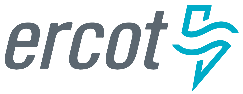 February 2018 ERCOT Monthly Operations Report
Reliability and Operations Subcommittee Meeting April 5th, 2018Table of Contents1.	Report Highlights	22.	Frequency Control	32.1.	Frequency Events	32.2.	Responsive Reserve Events	42.3.	Load Resource Events	43.	Reliability Unit Commitment	44.	Wind Generation as a Percent of Load	55.	COP Error Analysis	56.	Congestion Analysis	76.1.	Notable Constraints	76.2.	Generic Transmission Constraint Congestion	116.3.	Manual Overrides	116.4.	Congestion Costs for Calendar Year 2018	117.	System Events	127.1.	ERCOT Peak Load	127.2.	Load Shed Events	127.3.	Stability Events	127.4.	Notable PMU Events	127.5.	DC Tie Curtailment	137.6.	TRE/DOE Reportable Events	137.7.	New/Updated Constraint Management Plans	137.8.	New/Modified/Removed RAS	137.9.	New Procedures/Forms/Operating Bulletins	138.	Emergency Conditions	138.1.	OCNs	138.2.	Advisories	148.3.	Watches	148.4.	Emergency Notices	149.	Application Performance	149.1.	TSAT/VSAT Performance Issues	149.2.	Communication Issues	149.3.	Market System Issues	1410.	Model Updates	14Appendix A: Real-Time Constraints	16Report HighlightsThe unofficial ERCOT peak for February was 55,150 MW.There were six frequency events in February. PMU data indicates the ERCOT system transitioned well in each case.There was four instances where Responsive Reserves were deployed.There were no RUC commitments in February.Congestion in February was concentrated in the North, South, and West Load Zones and can be attributed mostly to high wind output in the Panhandle as well as planned outages. There were 40 instances over 27 days on the Generic Transmission Constraints (GTCs) in February, including 27 days on the Panhandle GTC and 13 days on the Nelson Sharpe – Rio Hondo GTC. There was no activity on the remaining GTCs during the month.There was one DC Tie curtailment, including one DC Tie Tag curtailed, in February.Frequency ControlFrequency EventsThe ERCOT Interconnection experienced four frequency events in February, all of which resulted from Resource trips. The average event duration was approximately 0:03:48.A summary of the frequency events is provided below. The reported frequency events meet one of the following criteria: Delta Frequency is 60 mHz or greater; the MW loss is 350 MW or greater; resource trip event triggered RRS deployment. Frequency events that have been identified as Frequency Measurable Events (FME) for purposes of BAL-001-TRE-1 analysis are highlighted in blue. When analyzing frequency events, ERCOT evaluates PMU data according to industry standards. Events with an oscillating frequency of less than 1 Hz are considered to be inter-area, while higher frequencies indicate local events. Industry standards specify that damping ratio for inter-area oscillations should be 3.0% or greater. For the frequency events listed below, the ERCOT system met these standards and transitioned well after each disturbance.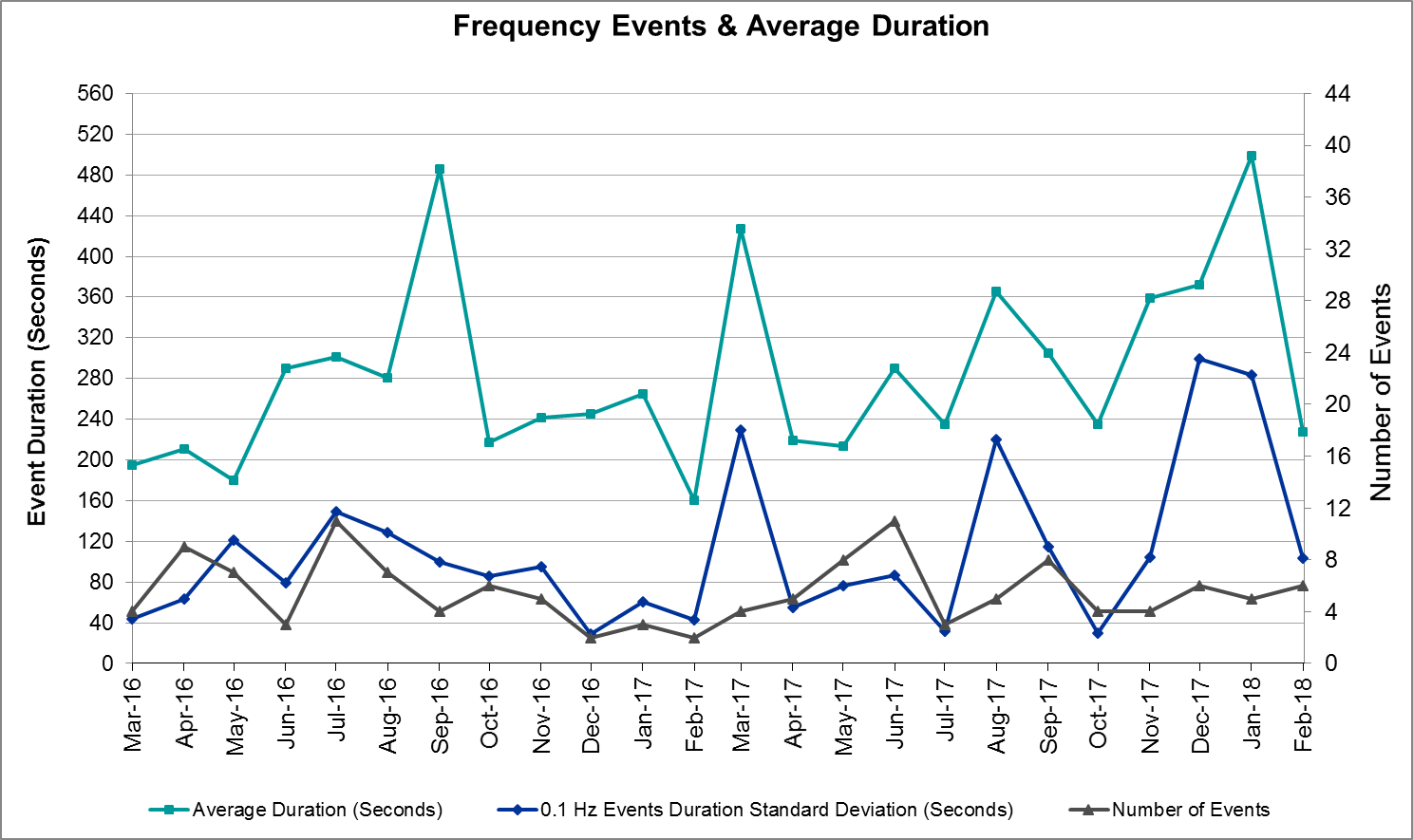 (Note: All data on this graph encompasses frequency event analysis based on BAL-001-TRE-1.)Responsive Reserve EventsThere were four events where Responsive Reserve MWs were released to SCED in February. The events highlighted in blue were related to frequency events reported in Section 2.1 above.Load Resource EventsNone.	Reliability Unit CommitmentERCOT reports on Reliability Unit Commitments (RUC) on a monthly basis. Commitments are reported grouped by operating day and weather zone. The total number of hours committed is the sum of the hours for all the units in the specified region. Additional information on RUC commitments can be found on the MIS secure site at Grid  Generation  Reliability Unit Commitment.There were no DRUC commitments in February.There were no HRUC commitments in February.Wind Generation as a Percent of Load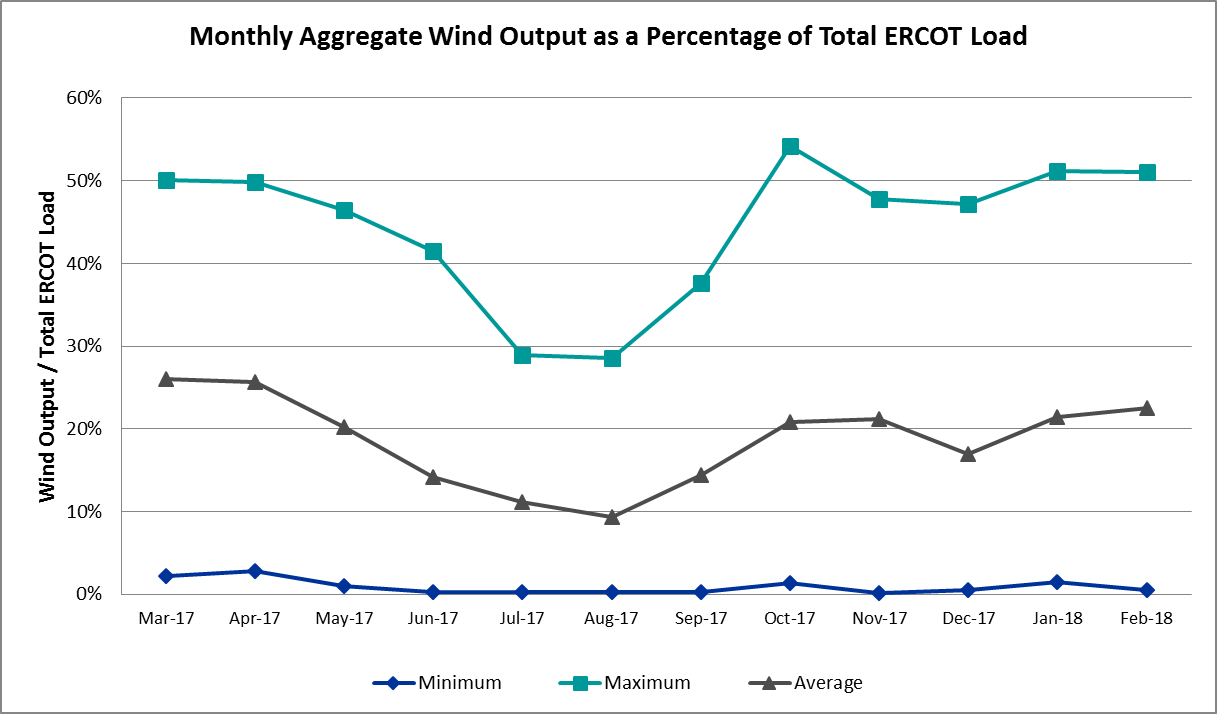 COP Error AnalysisCOP Error is calculated as the capacity difference between the COP HSL and real-time HSL of the unit. Mean Absolute Error (MAE) stayed high around 9,000 MW until Day-Ahead at 12:00, then dropped significantly to 1,408 MW by Day-Ahead at 14:00. In the following chart, Under-Scheduling Error indicates that COP had less generation capacity than real-time and Over-Scheduling Error indicates that COP had more generation capacity than real-time. Under-Scheduling persisted from beginning of Day-Ahead to end of the Operating Day. Snapshot on the Operating Day considers all Operating Hours, including past hours. However, COP error for the Operating Hour freezes after the Adjustment Period. 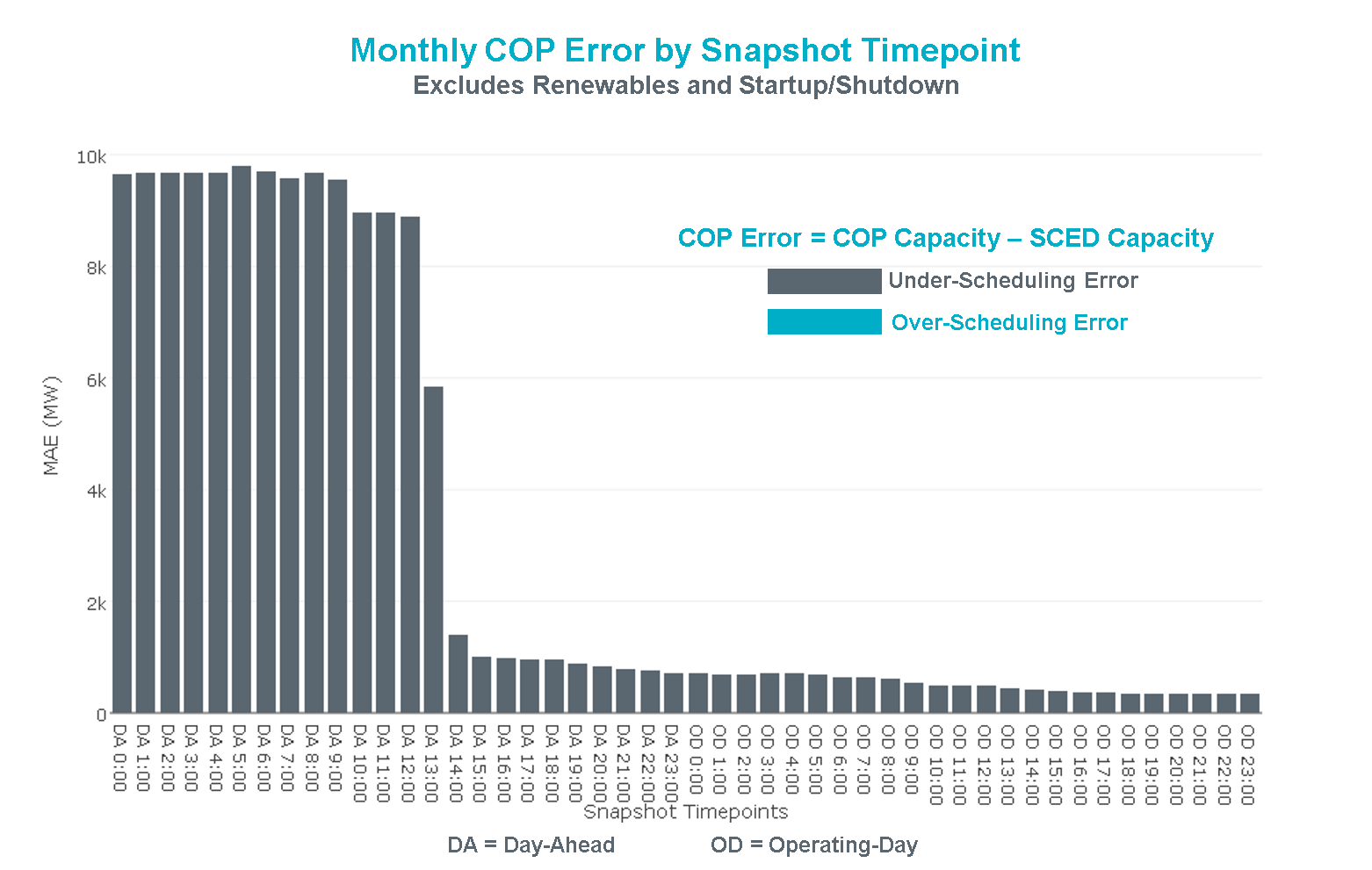 Latest COP at the end of the Adjustment Period had MAE of 334 MW with median ranging from -119 MW for Hour-Ending (HE) 12 to 114 MW for HE 20. Feb 19th HE 8 had the largest Over-Scheduling Error (1,240 MW) and Feb 10th HE 18 had the largest Under-Scheduling Error (-3,308 MW). 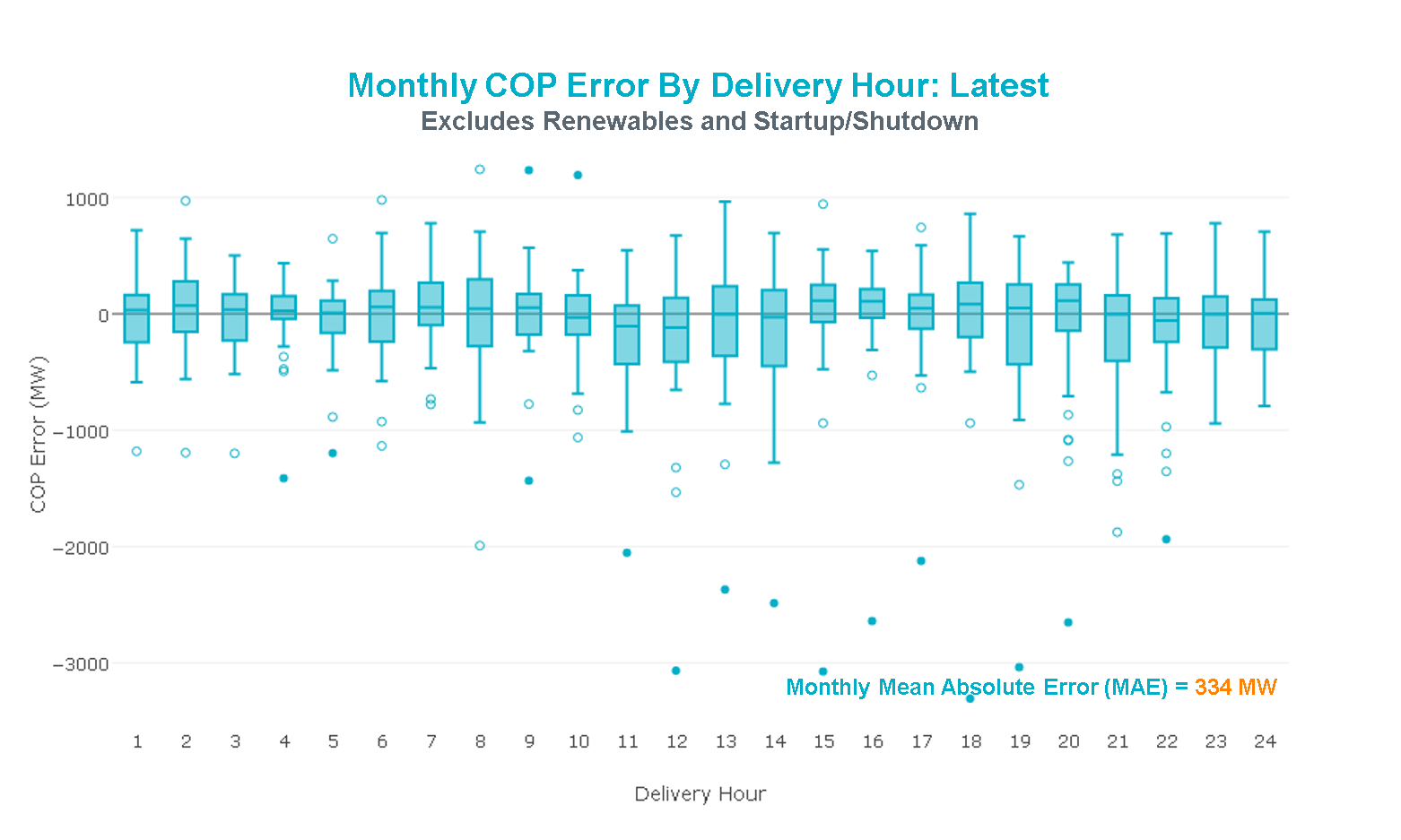 Day-Ahead COP at 12:00 had MAE of 8,894 MW with median ranging from -10,213 MW for Hour-Ending (HE) 19 to -5,990 MW for HE 2. Feb 14th HE24 had the largest Over-Scheduling Error (1,156 MW) and Feb 22nd HE 9 had the largest Under-Scheduling Error (-22,564 MW).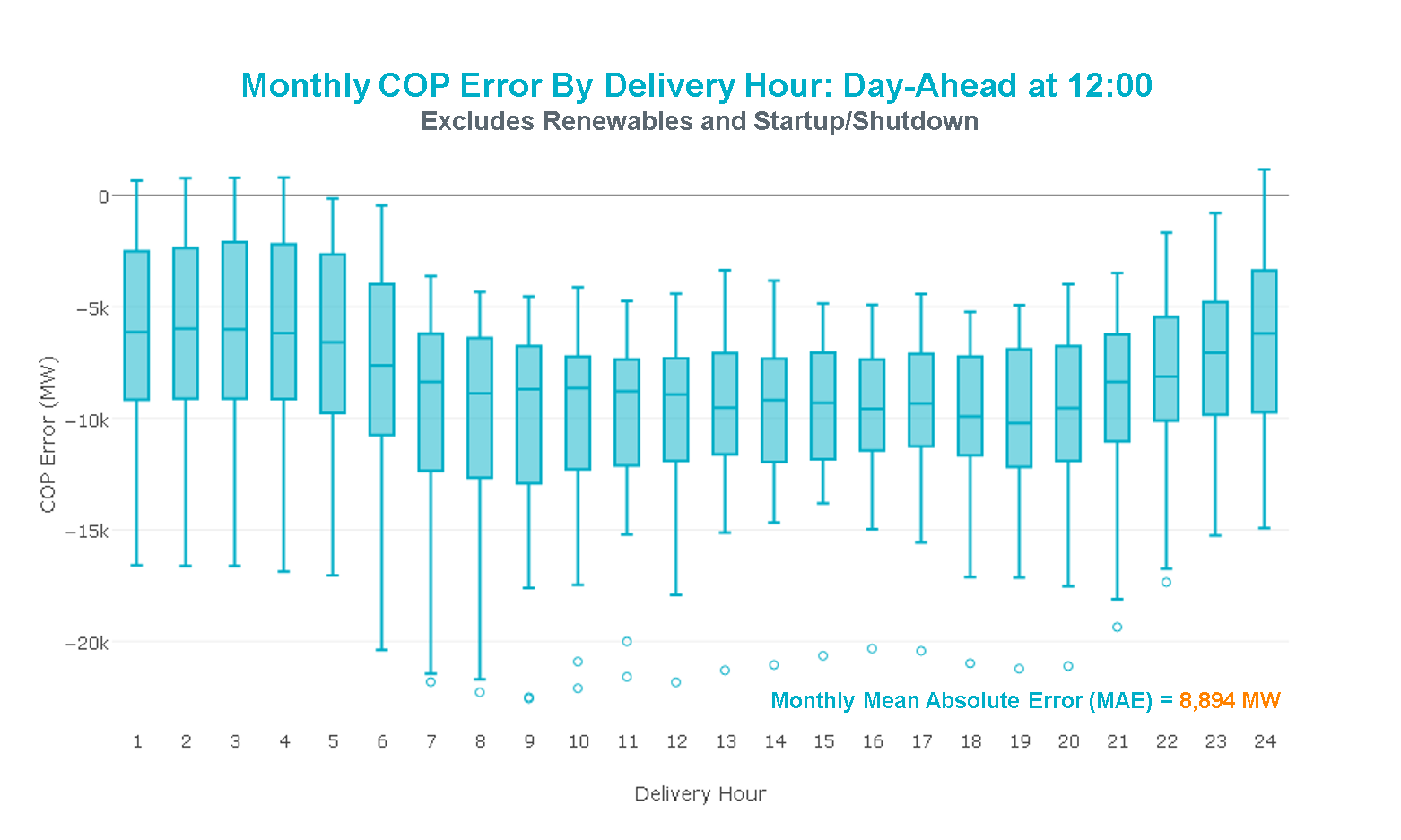 Congestion AnalysisThe total number of congestion events experienced by the ERCOT system decreased in February. There were 40 instances over 27 days on the Generic Transmission Constraints (GTCs) in February.Notable ConstraintsNodal protocol section 3.20 specifies that ERCOT shall identify transmission constraints that are active or binding three or more times within a calendar month. As part of this process, ERCOT reports congestion that meets this criterion to ROS. In addition ERCOT also highlights notable constraints that have an estimated congestion rent exceeding $1,000,000 for a calendar month. These constraints are detailed in the table below. Rows highlighted in blue indicate the congestion was affected by one or more outages. For a list of all constraints activated in SCED for the month of February, please see Appendix A at the end of this report.Generic Transmission Constraint CongestionThere were 27 days on the Panhandle GTC and 13 days on the Nelson Sharpe – Rio Hondo GTC in February. There was no activity on the remaining GTCs during the month.Note: This is how many times a constraint has been activated to avoid exceeding a GTC limit, it does not imply an exceedance of the GTC occurred or that the GTC was binding.Manual OverridesNone.Congestion Costs for Calendar Year 2018The following table represents the top twenty active constraints for the calendar year based on the estimated congestion rent attributed to the congestion. ERCOT updates this list on a monthly basis.System EventsERCOT Peak LoadThe unofficial ERCOT peak load for the month was 55,150 MW and occurred on February 12th during hour ending 08:00.Load Shed EventsNone.Stability EventsNone.Notable PMU EventsERCOT analyzes PMU data for any significant system disturbances that do not fall into the Frequency Events category reported in section 2.1. The results are summarized in this section once the analysis has been completed.None.DC Tie CurtailmentThere was one DC Tie curtailment for a total of one DC Tie Tag curtailed in February.TRE/DOE Reportable EventsNoneNew/Updated Constraint Management PlansNoneNew/Modified/Removed RASNone.New Procedures/Forms/Operating BulletinsEmergency ConditionsOCNsNone. AdvisoriesNone.WatchesEmergency NoticesNone.Application PerformanceTSAT/VSAT Performance IssuesNone.Communication IssuesNone.Market System IssuesNone.Model UpdatesThe Downstream Production Change (DPC) process allows ERCOT to make changes in the on-line Network Operations Model without loading a completely new model.  The purpose of this process is to allow for reliable grid operations as system conditions change between designated Network Operations Model database loads.  The DPC process is limited in scope to just those items listed below, with equipment ratings updates being the most common.  ERCOT has seen a rise in the use of the DPC process to make on-line updates to the Network Operations Model in recent years, instead of through the standard Network Operations Model Change Request process.Static Line ratings (Interim Update)Dynamic Line ratings (non-Interim Update)Autotransformer ratings (non-Interim Update)Breaker and Switch Normal status (Interim Update)Contingency Definitions (Interim Update)RAP and RAS changes or additions (Interim Update)Net Dependable and Reactive Capability (NDCRC) values (Interim Update)Impedance Updates (non-Interim)Appendix A: Real-Time ConstraintsThe following is a complete list of constraints activated in SCED for the month of February.  Full contingency descriptions can be found in the Standard Contingencies List located on the MIS secure site at Grid  Generation  Reliability Unit Commitment.Date and TimeDelta FrequencyMax/Min FrequencyDuration of EventPMU DataPMU DataMW LossLoadWindInertiaDate and Time(Hz)(Hz)Duration of EventOscillation Mode (Hz)Damping RatioMW Loss(MW)% (GW-s)2/2/2018 23:460.06859.880:02:46No PMU Report CreatedNo PMU Report Created292 36,175 37%176,347 2/5/2018 14:040.17159.830:05:340.678%81640,68519%219,9252/6/2018 18:190.06959.900:01:34No PMU Report CreatedNo PMU Report Created36346,3598%262,3282/14/2018 6:300.15959.860:03:180.6511%78441,83819%226,7832/22/2018 6:390.08659.930:03:27No PMU Report CreatedNo PMU Report Created49146,5851%289,7972/22/2018 15:240.06059.920:06:07No PMU Report CreatedNo PMU Report Created32844,3703%281,247Date and Time Released to SCEDDate and Time RecalledDuration of EventMaximum MWs ReleasedComments2/2/2018 23:46:422/2/2018 23:49:580:03:16679.972/5/2018 14:04:562/5/2018 14:10:000:05:04939.172/6/2018 18:19:502/6/2018 18:21:220:01:32270.982/14/2018 6:30:282/14/2018 6:33:120:02:44273.04Contingency NameOverloaded Element# of Days Constraint ActiveCongestion RentTransmission ProjectContingency NameOverloaded Element# of Days Constraint ActiveCongestion RentTransmission ProjectBasecasePNHNDL GTC27$28,828,565.62LP&L Option 4ow & Panhandle Loop (5180, 5208)CRLNW-LWSSW 345kVCarrollton Northwest - Lakepointe Tnp 138kV16$3,368,632.03Re Roserock Solar Plant to LBarrilla - Fort Stockton Switch 69kV24$3,287,417.36Far West Texas ProjectCagnon-Kendal 345kV & Mengcr-RanchMarion 345/1kV2$2,971,733.76EMSES-SAGNA 138kVEagle Mountain Ses - Eagle Mountain Compressor 138kV1$2,267,695.95NORTH PHARR to POLK AVENUE LIN 1North Mcallen - West Mcallen 138kV2$1,942,337.21Jewet-Sng 345kVBtu_Jack_Creek - Twin Oak Switch 345kV10$1,160,064.93Houston Import Project (4458)KLEBERG AEP to LOYOLA SUB LIN 1Loyola Sub 138/69kV10$773,675.97AEP_Angstrom (15TPIT0069)LAQUINTA to LOBO LIN 1Bruni Sub 138/69kV11$694,681.11LON HILL to NELSON SHARPE LIN 1Rodd Field - Holly 138kV9$683,293.64CITGO N OAK PARK to NUECES BAY LINMorris Street - Nueces Bay 138kV3$583,764.35BasecaseNELRIO GTC13$545,580.67Asphalt Mines to Blewett (3)Hamilton Road - Maverick 138kV11$449,354.22Brackettville to Escondido (5206)COLETO CREEK to PAWNEE SWITCHING SColeto Creek - Rosata Tap 138kV3$363,684.59LON HILL to PAWNEE SWITCHING STATIPettus - Normanna 69kV4$354,192.03Kenedy Switch to Tuleta: Build double circuit 138 kV lineCagnon-Kendal 345 &Cico-MengMedina Lake - Tally_Rd 138kV11$332,939.87BasecasePig Creek - Solstice 138kV23$305,669.62Solstice to Permian Basin: Rebuild 138 kV lineRns-Rtw & Sng-Tb 345kvSingleton - Zenith 345kV4$220,999.66Houston Import Project (4458)Elmcreek-Stp 345kvBlessing - Lolita 138kV4$198,772.67Entpr-Trses & Mlses-Scses 34Herty North Switch - Nacogdoches Se 138kV7$186,086.44ALAMITO CREEK to MARFA LIN 1Alpine - Paisano 69kV9$176,811.84Riohondo-Nedin 345kV&Harlnsw 138kVBurns Sub - Rio Hondo 138kV4$145,252.15BasecaseOmega - Horse Hollow Generation Tie 345kV10$141,411.48Fergus-Granmo&Wirtz-Starck 138kVBertram - Burnet 69kV5$138,081.15MCAN_SW TO RIOP 138 KVPig Creek - Solstice 138kV4$133,680.85Solstice to Permian Basin: Rebuild 138 kV lineNELSON SHARPE TRX XF1 345/138Rodd Field - Holly 138kV3$121,665.42North Lamar POI to LORAINE SOUTH PEskota Switch - Longworth 69kV3$107,501.26ASPERMONT AEP to PAINT CREEK LIN 1Aspermont Aep 138/69kV5$81,985.75Aspermont: Replace the 138/69 kV autotransformer (6569)North Lamar POI to LORAINE SOUTH PEskota Switch - Longworth 69kV3$81,473.22SOUTH LANE CITY to LANE CITY LIN 1Sargent Sub - Franklins Camp Sub 69kV5$78,008.69Elmcreek-Stp 345kvSargent Sub - Franklins Camp Sub 69kV3$71,399.33Wirtz-Burnet&Starck 138kVGranite Mountain - Marble Falls 138kV14$55,469.97NICOLE to OAK CREEK AEP LIN 1Tennyson - Nicole 138kV3$50,138.05ROCK ISLAND to GLIDDEN LCRA LIN 1Glidden 138/69kV3$32,417.06BRACKETTVILLE to HAMILTON ROAD LINHamilton Road - Maverick 138kV5$29,250.81Brackettville to Escondido (5206)CAGNON to KENDALL LIN 1Cico - Comfort 138kV8$27,695.72BasecaseRandado Aep - Zapata 138kV12$27,183.60North Lamar POI to LORAINE SOUTH PRoby - Round Tree Tap 69kV3$24,461.51JARDIN to DILLEY SWITCH AEP LIN 1Dilley Switch Aep - Cotulla Sub 69kV4$22,338.17Elmcreek-Sanmigl 345kVBeeville - Normanna 69kV3$21,247.93COLETO CREEK GEN COLETOG1Blessing - Lolita 138kV4$20,634.71COLETO CREEK to VICTORIA LIN 1Coleto Creek - Victoria 138kV4$14,346.46Fergus-Corona & Granmo 138kVStarcke - Wirtz 138kV3$1,675.41Cagnon-Kendal 345kV & Mengcr-RanchTxresrch - Tally_Rd 138kV2$1,412.43North Lamar POI to LORAINE SOUTH PRoby - Round Tree Tap 69kV3$1,096.67ContingencyBinding Element# of 5-min SCED IntervalsEstimated Congestion RentTransmission ProjectBasecasePNHNDL GTC9,86359,680,169.37LP&L Option 4ow & Panhandle Loop (5180, 5208)NORTH EDINBURG TRX 1382 345/138North Edinburg 345/1kV66128,832,407.40BasecaseVALIMP GTC32817,313,039.25Castrvll-Razorbac&Txresrch 1Hondo Creek Switching Station - Moore Switching Station 138kV60515,342,875.43CRLNW-LWSSW 345kVCarrollton Northwest - Lakepointe Tnp 138kV5,07414,370,086.70LON HILL TRX LON_HILL_3_2 345/138Lon Hill 345/1kV9726,429,992.43Jewet-Sng 345kVBtu_Jack_Creek - Twin Oak Switch 345kV2,4255,716,460.50Houston Import Project (4458)Rns-Rtw & Sng-Tb 345kvSingleton - Zenith 345kV1,9195,195,375.21Houston Import Project (4458)East Harrison to La Palma 69Haine Drive - La Palma 138kV4715,189,980.11Re Roserock Solar Plant to FBarrilla - Fort Stockton Switch 69kV4,6504,325,444.72Far West Texas ProjectCagnon-Kendal 345kV & Mengcr-RanchMarion 345/1kV2202,971,733.76NELSON SHARPE TRX XF1 345/138Rodd Field - Holly 138kV7382,597,024.08Chevron Has to Ward Gulf TapWinkler County 6 Tnp - Wickett Tnp 69kV8462,469,291.66Asphalt Mines to Blewett (3)Hamilton Road - Maverick 138kV3,0512,299,664.55Brackettville to Escondido (5206)EMSES-SAGNA 138kVEagle Mountain Ses - Eagle Mountain Compressor 138kV702,267,695.95SAN MIGUEL 345_138 KV SWITCHYARDSSan Miguel Gen 345/1kV1,0222,217,650.42San Miguel 345/138 kV autotransformer replacementsLANE CITY to BLESSING LIN 1El Campo - Lane City Pump 138kV582,156,089.20Coleto Creek to Lon Hill 345Warburton Road Switching Station - Victoria 138kV3502,098,294.33NORTH PHARR to POLK AVENUE LIN 1North Mcallen - West Mcallen 138kV1611,942,337.21SAN MIGUEL 345_138 KV SWITCHYARDSSan Miguel Gen 345/1kV7271,863,241.15San Miguel 345/138 kV autotransformer replacementsDate DC TieCurtailing Period# of Tags CurtailedInitiating EventCurtailment Reason02/28/2018RailroadHE 07:001QSE-initiated adjustment of its own schedules.Minimum flow of 15MW was no longer met.Procedure TitlePOBDC Tie Desk824Real Time Desk825Reliability Risk Desk826Reliability Unit Commitment Desk827Resource Desk828Scripts Desk829Shift Supervisor Desk830Transmission and Security Desk831Date and TimeDescription2/28/2018 05:40ERCOT issued a Transmission Watch for Railroad DC Tie due to minimum bandwidth allowance of 15MW.Transmission OperatorNumber of DPCsCENTERPOINT ENERGY HOUSTON ELECTRIC LLC (TDSP)2DENTON MUNICIPAL ELECTRIC (TDSP)1ERCOT4LCRA TRANSMISSION SERVICES CORPORATION (TDSP)1ONCOR ELECTRIC DELIVERY COMPANY LLC (TDSP)4SHARYLAND UTILITIES LP (TDSP)1TEXAS MUNICIPAL POWER AGENCY (TDSP)1ContingencyConstrained ElementFrom StationTo Station# of Days Constraint ActiveBASE CASEPNHNDLn/an/a27SWCSBOO8BARL_FTSW1_1FTSWBARL24BASE CASEPIGCRE_SOLSTI1_1SOLSTICEPIGCREEK23DCRLLSW5591__ALKPNTCRLNW16DWIRSTA8342T195_1GRANMOMARBFA14BASE CASENELRIOn/an/a13BASE CASERANDAD_ZAPATA1_1ZAPATARANDADO12BASE CASERANDAD_ZAPATA1_1RANDADOZAPATA12DCAGCI58460T460_1MEDILAW111SBRAUVA8HAMILT_MAVERI1_1HAMILTONMAVERICK11SLAQLOB8BRUNI_69_1BRUNIBRUNI11BASE CASEHHGTOM_1HHGTOMEGA10SKLELOY8LOYOLA_69_1LOYOLALOYOLA10DJEWSNG5JK_TOKSW_1TOKSWJK_CK10SMARALM9ALPINE_PAIS1_1ALPINEPAIS9SN_SLON5HOLLY4_RODD_F1_1RODD_FLDHOLLY49SMARALM9ALPINE_PAIS1_1PAISALPINE9SCAGKEN574T148_1COMFORCICO8DENTSCS51170__ANCDSEHNRSW7SASPPAI8ASPM_69T1ASPMASPM5DKENCA58V3_W1_1W1V35SBRAHAM8HAMILT_MAVERI1_1HAMILTONMAVERICK5SLCLAN8SAR_FRAN_1FRANKCSARGNTS5DFERSTA832T311_1BURNETBERTRA5DKENCA58V3_W1_1V3W15DRNS_TB5SNGZEN98_ASNGZEN4DRIOHAR5BURNS_RIOHONDO_1RIOHONDOMV_BURNS4UCOLCOL1BLESSI_LOLITA1_1BLESSINGLOLITA4DMCARIO8PIGCRE_SOLSTI1_1SOLSTICEPIGCREEK4SVICCO28COLETO_VICTOR2_1COLETOVICTORIA4DELMTEX5BLESSI_LOLITA1_1BLESSINGLOLITA4SPAWLON5NORMAN_PETTUS1_1PETTUSNORMANNA4SJARDIL8DIL_COTU_1DILLEYSWCOTULAS4DFERGRA8654T654_1WIRTZSTARCK3DELMSAN5BEEVIL_NORMAN1_1NORMANNABEEVILLE3SSWDMGS8ROBY_RONDTP1_1RONDTPTROBY3DELMTEX5SAR_FRAN_1FRANKCSARGNTS3SSWDMGS86780__AESKSWLONGWRTH3SSWDMGS86780__ALONGWRTHESKSW3SROCGL28GLIDDE_AT2GLIDDEGLIDDE3XN_S58HOLLY4_RODD_F1_1RODD_FLDHOLLY43SOAKNIC8NICOLE_TENNYS1_1NICOLETENNYSON3BASE CASELGD_SANTIA1_1LGDSANTIAGO3SCITNUE8MORRIS_NUECES1_1NUECES_BMORRIS3SSWDMGS8ROBY_RONDTP1_1ROBYRONDTPT3DELMSAN5BEEVIL_NORMAN1_1BEEVILLENORMANNA3SCOLPAW5COLETO_ROSATA1_1COLETOROSATA3SBOSWHT5ELMOT_MR2LELMOTELMOT2DELMSAN5NORMAN_PETTUS1_1PETTUSNORMANNA2DRIOHAR5HAINE__LA_PAL1_1LA_PALMAHAINE_DR2SSWDMGS8LONGWR_ROBY1_1LONGWRTHROBY2UCOLCOL1SAR_FRAN_1FRANKCSARGNTS2SCRDLOF9BOW_FMR1BOWBOW2SMCEABS8ROBY_RONDTP1_1ROBYRONDTPT2DPDSCNR83655__BPRCSWPRCRK2SWCSBOO86332__AYUCSWGASPAD2DELMSAN5COLETO_ROSATA1_1COLETOROSATA2SPOLPHA8GCB_100_1N_MCALLNW_MCALLN2BASE CASEHHGT_400MVAR_1HHGTHHGT2SSWDMGS8LONGWR_ROBY1_1ROBYLONGWRTH2SN_SLON5LOYOLA_69_1LOYOLALOYOLA2BASE CASESNYDER_WKN_BK1_1ENASWKN_BKR2SBOSELM51030__BBOSQUESWRGH2DKENCA58MARION_AT2HMARIONMARION2SNICBLU8NICOLE_TENNYS1_1NICOLETENNYSON2DMARGPI895T302_1MARIONCIBOLO2BASE CASEBURNS_RIOHONDO_1RIOHONDOMV_BURNS2SBOSWHT8OLKW_BOS_1BOSQUESWLKWHITNY2SROCGL18GLIDDE_AT2GLIDDEGLIDDE2SMGPBRN8HAS_XFM2HASHAS2DAUSSND5HWRDLN_1HWRDTPHWRDLN2DMARZOR5459T459_1KENDALCAGNON2SAJORI25BESSEL_LON_HI1_1LON_HILLBESSEL1SSONFRI8SANTIA_SAPOWE1_1SANTIAGOSAPOWER1SMDOPHR5G138_10C_1FRDSWOODSEMINOLE1XLO2N58LON_HILL_381HLON_HILLLON_HILL1DELMSAN5OAKS9_69_1OAKS9OAKS91DMARGPI8290T305_1CIBOLOMCQUEE1DMARPA_832T311_1BURNETBERTRA1DCPSES12505__ATHSESSAMSW1DDILCOT8DIL_COTU_1DILLEYSWCOTULAS1SCOLBAL8DRSY_SANA_T1_1SANA_TAPDRSY1DWAP_OB5DV_HT_24_AHTDV1DFPPHOL5FAYETT_AT2HFAYETTFAYETT1SKINKLE8LOYOLA_69_1LOYOLALOYOLA1DELMSAN5POT_OAKS_1OAKS9POTEETS1DFER_WI837T187_1FERGUSSHERSH1DLONWAR5BONIVI_RINCON1_1RINCONBONIVIEW1SWEILON8CHAMPL_WEIL_T1_1WEIL_TRCCHAMPLIN1DAUSLOS5CKT_3122_1FPPYD2HOLMAN1DFPPHOL5FAYETT_AT2LFAYETTFAYETT1BASE CASEROBY_RONDTP1_1ROBYRONDTPT1SBEVASH8BIG_BRUN_1BIGWELSBRUNDGS1DELMSAN5BLESSI_LOLITA1_1BLESSINGLOLITA1SHOLWES8HOLLY4_SOUTH_1_1HOLLY4SOUTH_SI1SCOLPAW5KENEDS_ROSATA1_1ROSATAKENEDSW1SBAKBIG5PIGCRE_SOLSTI1_1SOLSTICEPIGCREEK1SSPUASP8ROBY_RONDTP1_1ROBYRONDTPT1DZORHAY5459T459_1KENDALCAGNON1DEMSSAG86260__CEMSESEMMCP1SKENCO28BEEVIL_NORMAN1_1BEEVILLENORMANNA1DCC3_NEDBLESSI_LOLITA1_1BLESSINGLOLITA1SILLFTL8HAMILT_MAXWEL1_1MAXWELLHAMILTON1SBRAUVA8SANTIA_SAPOWE1_1SANTIAGOSAPOWER1DCAGCI58V3_W1_1W1V31DAUSSND5921T163_1MCNEIL_HWRDTP1SN_SAJO5BURNS_RIOHONDO_1RIOHONDOMV_BURNS1DCE_GA58GARZA_69A1GARZAGARZA1DGBY_GS8JN_WW_25_AJNWW1SMDOOAS5JN_WW_25_AJNWW1SMCEABS8MKLT_TRNT1_1TRNTMKLT1XMAR58PAR_TRI_CNTY_1F5PARKWA1DWAP_OB5PK_MID90_AMIDPK1DELMSAN5POT_OAKS_1POTEETSOAKS91SSCUSU28ROTN_WOLFGA1_1WOLFGANGROTN1SSPUMW18ROTN_WOLFGA1_1WOLFGANGROTN1SKEYWLV86610__DBSPSWBSCTP1SMCEABS86780__AESKSWLONGWRTH1DLONWAR5AIRCO4_RINCON1_1RINCONAIRCO41XDCS58CRD_CRD1CRDCRD1SBRAHAM8EAGLHY_ESCOND1_1EAGLHYTPESCONDID1SALAN_28HOLLY4_RODD_F1_1RODD_FLDHOLLY41DGS_CF_8HR_NS_91_AHRNS1DELMSAN5SAR_FRAN_1FRANKCSARGNTS1SMDOPHR5138_ALV_MNL_1ALVINMAINLAND1SWLFMON86345__BGNTSWSPRTP1UMOZWIN16780__AESKSWLONGWRTH1SLCLAN8BAY_SARG_1SARGNTSBAYCTYS1DSTEXP12BLESSI_LOLITA1_1LOLITABLESSING1SPAWLON5BONIVI_RINCON1_1RINCONBONIVIEW1SSANFER8CORONA_AT4CORONACORONA1DFRAPAR8F4_Z4_1Z4F41DELMSAN5PAWNEE_SPRUCE_1CALAVERSPAWNEE1DWO5_EU8DV_HT_24_AHTDV1